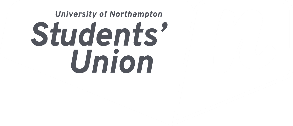 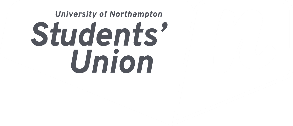 Vice president Union Development ReportJanuary 2019 Student Council                                         Ryan Bradshaw SummaryOver the past month the students’ union has been working tirelessly to maintain expectations and ensure we offer the best experience and support to our members. Key Talking Points:Refreshers SU talks Partnership with Towcester and Leisure Northampton Report Manifesto PledgesFocus on activities and entertainment catering to the variety of students at university‘Meet expectations of what the students want from the students union’In talks with the university regarding the Art shop with the potential to move to Waterside. Website action group and deadline confirmed Keys for facilities for sports teams in the possession of the Students’ Union Meeting with Mind charity and working on various campaigns for 2019.Socials at Avenue Campus – Sports teams can earn money back for their club.Raise awareness of methods in which your voice can be heard Working with staff to organise the BME panel and announce the role on the back of SU Talks Akala to engage and target and give a ‘voice’ to the BME students.Encourage participation in Sports Clubs, societies and Volunteering Projects Visited Towcester sports facilities, to build a working partnership with the students’ union. The club will be starting a development plan for facilities. This would be very beneficial for sports clubs and the facilities could be used for a wide range of events such as: Sports matches and training facilities, Varsity, Fresh fest and union day in the future. Towcester find out Early 2019 if they will be granted the funding bid for the project.  Marketing for Sports, societies and volunteering projects on the students’ union social media channels.Societies Varsity Encouraged and briefed videographer for footage for sports awards, and for both Varsity’s.Create a synergy between the students and the union. Allowing for more student input within the union; developing the student experience Focused on being active on my social media platforms to encourage student voice Communication with students in person – to get a ‘feel’ for what the students actually want and think about the students’’ union.Working with Lee Craven on community events such as Party Bus, Street party and Sporting events with a twist. – On going Dealing with issues that the students’ may have and sorting them out with the university. Developing our presence on campus through activities and micro marketing – Creating a ‘buzz’ on campus.Working with HR to get student videographers more involved and supply work for the students – ensuring the SU is student lead.Launch at least 10 new events that cater to everyoneRefreshers for commercial and charity side a mixture of activities catering to all students SU talks – Akala and BME Mini Union Day Ensure adequate facilities are available at waterside to all students especially for sports, societies and volunteering projects. Managed to seek permission and authority of the keys and overall process for facilities on campus.Worked with Trisha (Venue manager for Avenue) to put together a deal/agreement where if sports teams use the space on Wednesday then will be able to put money back into the club.Conversation started with local facility that have numerous of venues and space, to meet in January and build a partnership for our students to use, allowing for more welfare based sports on campus.Monthly meetings with the university to ensure the process around sports facilities and bookings are dealt with according to student issues. Other activities:80p for 2 hours in midsummer meadow Sports teams allowed for 2 cars per team to be registered and park by electric avenue while training (Amy moore – Will progress to the car park after we trail this)Park and ride no more on Weekends - £1 to park at waterside car park 1 on weekends all day. All fountains in university will be made into the plumbing and the walls and have hot and cold. UNO mandate:Uno will have new timetable in January 19a will now pass through avenue twice an hour for 50p20 will be a double decker throughout the day and remain free 